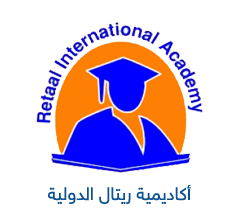 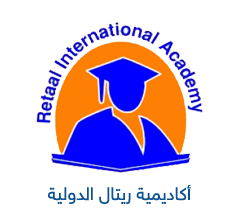 س1 : يعد الأردن متحفاً تاريخياً وأثرياً ضخماً ناقش ذلك.    (علامتان)--------------------------------------------------------------------------------------------------------------------------س2 : لماذا سمي الأردن بهذا الاسم. وماذا تعني كلمة الأردن باللغة الأرامية.  ( علامتان)--------------------------------------------------------------------------------------------------------------------------س3 : ناقش ذلك: السيرة الحضارية  للأردن في العصور القديمة. اذكر العصور وأهم خصائصه( 5 علامات)------------------------------------------------------------------------------------------------------------------------------------------------------------------------------------------------------------------------------------------------------------------------------------------------------------------------------------------------------------------------------س4: اذكر أهم الممالك التي قامت على أرض الأردن في العصر الحديدي. (3 علامات)--------------------------------------------------------------------------------------------------------------------------س5 : تتبع أهم الأحداث وأهم الحضارات التي شهدها وقامت على أرض الاردن في العصور الإسلامية ----------------------------------------------------------------------------------------------------------------------------------------------------------------------------------------------------------------------------------------------------س6: فسر شهدت منطقة الحميمة في جنوب الأردن انطلاق الدعوة العباسية.--------------------------------------------------------------------------------------------------------------------------س1: عرف المفاهيم الآتية : معركة مرج دابق : ---------------------------------------------------------------------------------------------------- سياسة التتريك : ----------------------------------------------------------------------------------------------------- الاتحاديين : --------------------------------------------------------------------------------------------------------س2:  فسر بدأ أحرار العرب التفكير بإستقلال البلاد العربية ؟ --------------------------------------------------------------------------------------------------------------------------س3:  لماذا توجهت أنظار العرب إلى الشريف الحسين بن علي لتحرير البلاد العربية ؟ --------------------------------------------------------------------------------------------------------------------------س4:  اذكر أهداف النهضة العربية الحديثة التي تزعمها الشريف الحسين بن علي :--------------------------------------------------------------------------------------------------------------------------س5:  تتبع مسيرة وأهم أحداث الثورة العربية الكبرى ؟ --------------------------------------------------------------------------------------------------------------------------س6: عرف المفاهيم الآتية:سايكس بيكو 1916 : --------------------------------------------------------------------------------------------------وعد بلفور 1917 : ----------------------------------------------------------------------------------------------------مؤتمر سان ريمو 1920 : ------------------------------------------------------------------------------------------------معركة ميسلون 1920 : -------------------------------------------------------------------------------------------------انتهت الأسئلةمع تمنياتي لكم بالنجاح والتوفيقس1 : يتميز الوطن العربي بموقع استراتيجي مهم وثروات طبيعية  متنوعة ومكانة حضارية وتاريخية كبيرة ؟--------------------------------------------------------------------------------------------------------------------------س2 : أهم الدول التي استعمرت الوطن العربي ؟ -------------------------------------------------------------س3: كانت تأثيرات الاستعمار في أقطار المشرق العربي أقل وطأة من الجزائر التي كانت تعد من أوائل الدول العربية خضوعاً للإستعمار ، ناقش هذه العبارة.  ( علامتان)---------------------------------------------------------------------------------------------------------------------------------------------------------------------------------------س4 : اذكر مراحل تحقيق الاستقلال الوطني للدول العربية. ---------------------------------------------------------------------------------------------------------------------------------------------------------------------------------------س5: أجب عما يليس6: اذكر أشكال أنظمة الحكم في الوطن العربي ؟ وقارن بينهما ؟--------------------------------------------------------------------------------------------------------------------------س7: قارن بين مفهومي الوراثة المفتوحة والوراثة  المغلقة ؟--------------------------------------------------------------------------------------------------------------------------س8: ما السبب الرئيسي للتحولات التاريخية التي شهدها الوطن العربي وأدى إلى تحول الأحزاب من                            إلى                          ؟ ---------------------------------------------------------------------------------------------------------------------------------------------------------------------------------------س9:  أهم العوامل الداخلية والخارجية التي أدت إلى التحولات ( تحول الأحزاب من العربية إلى القومية ) --------------------------------------------------------------------------------------------------------------------------------------------------------------------------------------س10: قارن بين التيار الإسلامي والتيار القومي ؟ وبين التيار الوسطي الليبرالي والتيار اليساري ؟ من حيث الاتجاه الفكري أمثلة عليها --------------------------------------------------------------------------------------------------------------------------س11: فسر هشاشة التنظيم الداخلي للأحزاب السياسية في الوطن العربي ؟س12: عرف المفاهيم الآتية :الطائفية  :  الأزمة العراقية الكويتية : الأزمة اللبنانية :برتوكول الاسكندرية : حلف بغداد  (مبدا أيزنهاور ): س13 : اذكر أربعة من التحديات التي تواجه الأحزاب العربية ؟س14: اذكر اثنين من الآثار السليمة للطائفية واثنين من كيفية التغلب على الطائفية ؟س15:  فسر مايلي : قيام جامعة الدول العربية :  دعت الجامعة الدول العربية إلى بناء شراكات ع التجمعات الإقليمية والدولية :س16: اذكر أربعة من أهداف جامعة الدول العربية وأربعة من إنجازات جامعة الدول العربية ؟س17: فسر دعت الجامعة الدول العربية إلى بناء شراكات مع التجمعات الإقليمية والدولية ؟-------------------------------------------------------------س18: وضح المقصود بما يلي :الأزمة العراقية الكويتية : الأزمة اللبنانية : انتهت الأسئلةمع تمنياتي لكم بالنجاح والتوفيقس1 : قارن بين مفهومي الطقس والمناخ ؟س2 : فسر لماذا نهتم بدراسة الطقس والمناخ ؟--------------------------------------------------------------------------------------------------------------------------س3 : كون تعميماً توضح فيه العلاقة بين درجة الحرارة والضغط ؟ -------------------------------------------------------------س4: اذكر أنظمة قياس درجة الحرارة ؟ -------------------------------------------------------------س5:  وضح الفرق بين درجة التجمد والغليان بين ؟س6:  قارني بين مفهومي المدى الحراري اليومي والمدى الحراري السنوي ؟---------------------------------------------------------------------------------------------------------------------------------------------------------------------------------------س7: اذكر وحدة مقياس الضغط الجوي ؟ وعدد أشكال أجهزة قياس الضغط الجوي ---------------------------------------------------------------------------------------------------------------------------------------------------------------------------------------س8: عدد أشكال الضغط الجوي ؟--------------------------------------------------------------------------------------------------------------------------س9: فسر انخفاض الضغط حول منطقة الاستواء ؟--------------------------------------------------------------------------------------------------------------------------س10: فسر ارتفاع الضغط الجوي حول دائرتي عرض (25◦  - 35◦ ) ؟--------------------------------------------------------------------------------------------------------------------------س11:  فسر ارتفاع الضغط الجوي في منطقة القطبين الشمالي والجنوبي ؟س1 : عرف الرياح ؟ واذكر أهميته حيث تعد الرياح من أهم العناصر المناخية ؟ س2: عدد أشكال الرياح ؟س3: اذكر جهاز قياس سرعة الرياح ؟   اذكر جهاز قياس اتجاه الرياح ؟س4: من العوامل المؤثرة في الرياح قوة تحدر الضغط وضح ذلك ؟ س5: عرف القوة الكارولية والتي تعد من العوامل المؤثرة في الرياح ؟ س6: كون تعميماً يوضح العلاقة بين كل مما يأتي :قوة احتكاك الرياح وخشونة سطح الأرض ؟  سرعة الرياح واختلاف قيم الضغط الجوي بين منطقتين متجاورتين ؟ س7: من أنواع الرياح الدائمة حيث تتمثل هذا النوع من الرياح بثلاث أنواع رئيسية أذكرها :                                                  3-  س8: فسر سبب تسمية الرياح الموسمية بهذا الاسم  وكيف تنشأ ؟س9 : اذكر أمثلة على الرياح اليومية :س10: وضح سبب سقوط الأمطار ؟ عرف الأمطار الحملية التصاعدية ونشأتها : -س11: اذكر اثنين من مميزات الأمطار الحملية التصاعديةس12: قارن بين الأمطار الحملية التصاعدية والإعصارية والتضاريسية من حيث النشأة  والمميزات أو على ماذا تعتمد ؟انتهت الأسئلةأتمنى لك التوفيق والنجاحس1 : أجب عن الأسئلة الأتية :                                                      (3 علامات)اذكر سمات الحكم العثماني اوائل عصره في البلاد العربية.------------------------------------------------------------------------------------------------------------------------------------------------------------------------------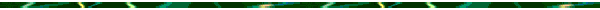 وضح الأسباب التي أبقت العثمانيين على الزعامات المحلية.                    ( علامتان)------------------------------------------------------------------------------------------------------------------------------------------------------------------------اذكر الأسباب التي جعلت من استانبول عاصمة الدولة العثمانية.                 ( علامتان)----------------------------------------------------------------------------------------------------------------4: عدد فئات المجتمع في عهد الدولة العثمانية.                                (  3 علامات)---------------------------------------------------------------------------------------------------------------------------------------------------------------------------------------5: عدد أنواع الضرائب التي فرضتها الدولة العثمانية.                          (3 علامات)---------------------------------------------------------------------------------------------------------------------------------------------------------------------------------------6: أسباب ظهور حركات الاصلاح والتجديد في الدولة العثمانية.              (  3 علامات) --------------------------------------------------------------------------------------------------------------------------------------------------------------------------------------7: عرف المفاهيم الاتية:                                              ( 4 علامات)أ- خط ( مرسوم) شريف كلخانة:..........................................................................................................................................................ب-  خط (مرسوم) التنظيمات الخيرية: .....................................................................................................................................................انتهت الأسئلةأتمنى لك التوفيق والنجاحس1: فسر الجمل الاتية :                                                          (4 علامات)أ- قسم المؤرخون تاريخ البشرية الى فترات معينة........................................................................................ب- استقرار الإنسان في  أرض الأردن منذ الاف السنين........................................................................................س2: اذكر ثلاثا من السمات العامة للعصور الحجرية في الأردن.                    (3 علامات)1-.........................................2-....................................3-..............................................س3: وضح  الأسباب التي أدت الى هجرة القبائل العربية من شبه الجزيرة العربية.    (4 علامات)............................................................................................................................................................................................................................................................................................................................................................ س4 : عرف المفاهيم الاتية :                                                      ( 6 علامات)1-عصور ما قبل التاريخ :.....................................................................................................................................................................2-المدينة الوردية : :.....................................................................................................................................................................3-تليلات الغسول: :.....................................................................................................................................................................س5: اذكر ثلاثة من أسباب اتحاد منطقة البتراء عاصمة الأنباط ؟                  (3 علامات)1-...................................................2-..................................................3-.................................................انتهت الأسئلةأتمنى لك التوفيق والنجاحس1: عرف المفاهيم الأتية:                                             ( 6 علامات)أ- الموقع الفلكي:......................................................................................................................................................ب- الموقع الجغرافي:......................................................................................................................................................ج- الدولة الحبيسة:......................................................................................................................................................س2: فسر الجمل الاتية:                                                             ( 5 علامات)أ- كلما كان المكان أقرب من خط الإستواء ارتفعت درجة حرارته....................................................................................................................................................................................ب- يعد الموقع الفلكي أحد المقومات الطبيعية المؤثرة في قوة الدولة......................................................................................................................................................................................س3:حل الأسئلة الاتية:                                                  ( 9 علامات) أ-اذكر ثلاثا من المشكلات التي تعاني منها الدول الحبيسة.1-..............................2-...........................3-...........................ب-اذكر ثلاثة من الحلول التي يمكن أن تتغلب الدول الحبيسة على مشكلاتها.1-...............................2-.............................3-.......................ج- اذكر ثلاثة من أهمية الموقع البحري والمنافذ البحرية بالنسبة للدولة والدول المجاوره له.1-...................................2-...........................3-..........................انتهت الأسئلةأتمنى لك التوفيق والنجاحس1: عرف ما يأتي:أ- المعاهدة الأردنية البريطانية:........................................................................................................................................................................ب- وثيقة الاستقلال: :........................................................................................................................................................................س2: بين قرارات المجلس التشريعي المنعقد بتاريخ 15 أيام عام 1946م؟............................................................................................................................................................................................................................................................................................................................................................س3: ما التعديلات الدستورية المترتبة على الاستقلال؟............................................................................................................................................................................................................................................................................................................................................................س-4هات أمثلة على الدلالات الوطنية والعربية والإسلامية التي يرمز لها شعار المملكة الأردنية الهاشمية.............................................................................................................................................................................................................................................................................................................................................................س5: اذكر أسباب ما يلي:أ-    قدوم الأمير عبدالله بن الحسين إلى الأردن عام 1920م...............................................................................................................................................................................ب-    انعقاد المؤتمر الوطني الأول عام 1928م:..............................................................................................................................................................................س6-اكتب تاريخ الأحداث الآتية:س7-وضح أبرز الإنجازات السياسية الداخلية للملك عبدالله الأول ابن الحسين.............................................................................................................................................................................................................................................................................................................................................................س8-بين أسباب كل مما يأتي:أ- عدم نجاح مشروع سوريا الكبرى:..............................................................................................................................................................................قيام وحدة الضفتين:..............................................................................................................................................................................جـ- عقد بروتوكول الإسكندرية عام 199م...............................................................................................................................................................................اذكر قرارات مؤتمر أريحا عام 1948م...............................................................................................................................................................................س9: أجب عن الأسئلة الاتية:اذكر الحريات التي كفلها دستور عام 1952م. ............................................................................................................................................................................................................................................................................................................................................................وضح العلاقة بين السلطة التشريعية والسلطة التنفيذية كما نظمها دستور عام 1952م...............................................................................................................................................................................3 فسر: تعد الإصلاحات الدستورية من أهم إنجازات الملك طلال بن عبدالله...............................................................................................................................................................................عدد الإنجازات السياسية الخارجية التي تحققت في عهد الملك طلال بن عبدالله...............................................................................................................................................................................انتهت الأسئلةأتمنى لك التوفيق والنجاحالدول المستعمرة الدول العربية التي استعمرتها تاريخ الاستقلال الطقس المناخ نظام الحرارة المئوينظام الحرارة الفهرنهايت درجة التجمد درجة الغليان الحدثالسنةاستقلال الأردنوحدة الضفتينمشروع سوريا الكبرىتأسيس جامعة الدول العربية